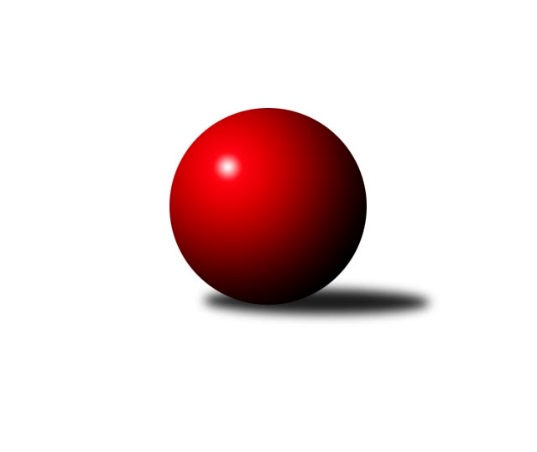 Č.7Ročník 2013/2014	26.10.2013Nejlepšího výkonu v tomto kole: 2632 dosáhlo družstvo: Sokol Přemyslovice ˝B˝Severomoravská divize 2013/2014Výsledky 7. kolaSouhrnný přehled výsledků:TJ Sokol Sedlnice ˝A˝	- KK Hranice ˝A˝	11:5	2575:2430		26.10.KK Minerva Opava ˝A˝	- TJ Opava ˝C˝	12:4	2620:2527		26.10.TJ Sokol Chvalíkovice ˝A˝	- KK Lipník nad Bečvou ˝A˝	14:2	2482:2376		26.10.TJ Pozemstav Prostějov	- TJ  Odry ˝A˝	4:12	2611:2627		26.10.SKK Jeseník ˝A˝	- SKK Ostrava B	12:4	2631:2448		26.10.Sokol Přemyslovice ˝B˝	- TJ Horní Benešov ˝B˝	11:5	2632:2619		26.10.TJ Jiskra Rýmařov ˝A˝	- TJ Opava ˝B˝	10:6	2603:2590		26.10.Tabulka družstev:	1.	TJ  Odry ˝A˝	7	7	0	0	90 : 22 	 	 2617	14	2.	TJ Jiskra Rýmařov ˝A˝	7	5	2	0	74 : 38 	 	 2563	12	3.	TJ Pozemstav Prostějov	7	5	0	2	62 : 50 	 	 2514	10	4.	TJ Sokol Chvalíkovice ˝A˝	7	4	1	2	63 : 49 	 	 2564	9	5.	SKK Jeseník ˝A˝	7	4	0	3	67 : 45 	 	 2646	8	6.	KK Minerva Opava ˝A˝	7	4	0	3	52 : 60 	 	 2563	8	7.	TJ Sokol Sedlnice ˝A˝	7	3	0	4	54 : 58 	 	 2529	6	8.	KK Lipník nad Bečvou ˝A˝	7	3	0	4	50 : 62 	 	 2463	6	9.	Sokol Přemyslovice ˝B˝	7	2	1	4	47 : 65 	 	 2497	5	10.	KK Hranice ˝A˝	7	2	1	4	47 : 65 	 	 2478	5	11.	TJ Opava ˝B˝	7	2	0	5	54 : 58 	 	 2561	4	12.	TJ Horní Benešov ˝B˝	7	2	0	5	46 : 66 	 	 2614	4	13.	SKK Ostrava B	7	2	0	5	40 : 72 	 	 2425	4	14.	TJ Opava ˝C˝	7	1	1	5	38 : 74 	 	 2414	3Podrobné výsledky kola:	 TJ Sokol Sedlnice ˝A˝	2575	11:5	2430	KK Hranice ˝A˝	Martin Juřica	 	 213 	 216 		429 	 2:0 	 381 	 	191 	 190		Jiří Terrich	Jan Stuchlík	 	 212 	 240 		452 	 2:0 	 376 	 	186 	 190		Jaroslav Ledvina	Adam Chvostek	 	 224 	 237 		461 	 2:0 	 380 	 	200 	 180		Vladimír Hudec	Jaroslav Tobola	 	 193 	 200 		393 	 0:2 	 437 	 	208 	 229		František Opravil	Zdeněk Skala	 	 206 	 204 		410 	 0:2 	 426 	 	216 	 210		Petr Pavelka	Milan Janyška	 	 213 	 217 		430 	 1:1 	 430 	 	217 	 213		Anna Ledvinovározhodčí: Nejlepší výkon utkání: 461 - Adam Chvostek	 KK Minerva Opava ˝A˝	2620	12:4	2527	TJ Opava ˝C˝	Zdeněk Chlopčík	 	 212 	 232 		444 	 0:2 	 459 	 	234 	 225		Michal Blažek	Josef Plšek	 	 203 	 209 		412 	 0:2 	 414 	 	219 	 195		Karel Škrobánek	Aleš Fischer	 	 219 	 220 		439 	 2:0 	 429 	 	203 	 226		Dana Lamichová	Luděk Slanina	 	 217 	 203 		420 	 2:0 	 406 	 	191 	 215		Rudolf Tvrdoň	Vladimír Heiser	 	 228 	 230 		458 	 2:0 	 373 	 	181 	 192		Petr Schwalbe	Tomáš Slavík	 	 205 	 242 		447 	 2:0 	 446 	 	222 	 224		Tomáš Valíčekrozhodčí: Nejlepší výkon utkání: 459 - Michal Blažek	 TJ Sokol Chvalíkovice ˝A˝	2482	14:2	2376	KK Lipník nad Bečvou ˝A˝	David Hendrych	 	 191 	 205 		396 	 0:2 	 413 	 	213 	 200		Richard Štětka	Vladimír Kostka	 	 214 	 216 		430 	 2:0 	 419 	 	208 	 211		Zdeněk Macháček	Roman Beinhauer	 	 215 	 202 		417 	 2:0 	 393 	 	182 	 211		Vilém Zeiner	Jakub Hendrych	 	 213 	 206 		419 	 2:0 	 379 	 	186 	 193		Petr Hendrych	Aleš Staněk	 	 202 	 212 		414 	 2:0 	 397 	 	197 	 200		Jitka Szczyrbová	Vladimír Valenta	 	 201 	 205 		406 	 2:0 	 375 	 	183 	 192		Zdeněk Macháčekrozhodčí: Nejlepší výkon utkání: 430 - Vladimír Kostka	 TJ Pozemstav Prostějov	2611	4:12	2627	TJ  Odry ˝A˝	Roman Rolenc	 	 226 	 214 		440 	 2:0 	 433 	 	212 	 221		Stanislav Ovšák	Josef Čapka	 	 198 	 195 		393 	 0:2 	 421 	 	222 	 199		Miroslav Dimidenko	Tomáš Fraus	 	 227 	 246 		473 	 2:0 	 385 	 	202 	 183		Marek Frydrych	Eva Růžičková	 	 226 	 218 		444 	 0:2 	 483 	 	234 	 249		Stanislava Ovšáková	Josef Jurda	 	 214 	 205 		419 	 0:2 	 454 	 	224 	 230		Petr Dvorský	Miroslav Plachý	 	 205 	 237 		442 	 0:2 	 451 	 	224 	 227		Karel Chlevišťanrozhodčí: Nejlepší výkon utkání: 483 - Stanislava Ovšáková	 SKK Jeseník ˝A˝	2631	12:4	2448	SKK Ostrava B	Jiří Vrba	 	 211 	 213 		424 	 2:0 	 383 	 	208 	 175		Zdeněk Kuna	Martin Zavacký	 	 219 	 186 		405 	 0:2 	 430 	 	201 	 229		Dominik Böhm	Václav Smejkal	 	 228 	 239 		467 	 2:0 	 408 	 	202 	 206		Jan Pavlosek	Jiří Vrba	 	 196 	 216 		412 	 0:2 	 431 	 	213 	 218		Lenka Pouchlá	Zdeněk Janoud	 	 262 	 199 		461 	 2:0 	 401 	 	187 	 214		Miroslav Složil	Josef Touš	 	 235 	 227 		462 	 2:0 	 395 	 	206 	 189		Tomáš Polášekrozhodčí: Nejlepší výkon utkání: 467 - Václav Smejkal	 Sokol Přemyslovice ˝B˝	2632	11:5	2619	TJ Horní Benešov ˝B˝	Pavel Močár	 	 193 	 228 		421 	 1:1 	 421 	 	211 	 210		Vlastimil Skopalík	Miroslav Ondrouch	 	 243 	 218 		461 	 2:0 	 428 	 	211 	 217		Vladislav Pečinka	Jan Sedláček	 	 222 	 220 		442 	 2:0 	 408 	 	199 	 209		Martin Bilíček	Jiří Šoupal	 	 202 	 232 		434 	 2:0 	 423 	 	217 	 206		Petr Rak	Milan Dvorský	 	 213 	 210 		423 	 0:2 	 461 	 	230 	 231		Petr Dankovič	Zdeněk Grulich	 	 245 	 206 		451 	 0:2 	 478 	 	261 	 217		Michal Klichrozhodčí: Nejlepší výkon utkání: 478 - Michal Klich	 TJ Jiskra Rýmařov ˝A˝	2603	10:6	2590	TJ Opava ˝B˝	Milan Dědáček	 	 233 	 239 		472 	 2:0 	 432 	 	195 	 237		Rudolf Haim	Jaroslav Heblák *1	 	 183 	 220 		403 	 0:2 	 420 	 	217 	 203		Josef Němec	Josef Pilatík	 	 235 	 205 		440 	 2:0 	 437 	 	221 	 216		Pavel Kovalčík	Štěpán Charník	 	 202 	 202 		404 	 0:2 	 434 	 	209 	 225		Milan Jahn	Ladislav Janáč	 	 218 	 216 		434 	 2:0 	 387 	 	195 	 192		Maciej Basista	Jaroslav Tezzele	 	 222 	 228 		450 	 0:2 	 480 	 	240 	 240		Vladimír Peterrozhodčí: střídání: *1 od 51. hodu Josef MatušekNejlepší výkon utkání: 480 - Vladimír PeterPořadí jednotlivců:	jméno hráče	družstvo	celkem	plné	dorážka	chyby	poměr kuž.	Maximum	1.	Stanislava Ovšáková 	TJ  Odry ˝A˝	455.25	305.1	150.2	2.3	4/4	(483)	2.	Josef Touš 	SKK Jeseník ˝A˝	449.63	302.3	147.3	1.0	4/4	(484)	3.	Michal Klich 	TJ Horní Benešov ˝B˝	449.25	294.8	154.5	2.8	4/4	(478)	4.	Anna Ledvinová 	KK Hranice ˝A˝	448.63	294.1	154.5	1.2	4/4	(474)	5.	Jiří Vrba 	SKK Jeseník ˝A˝	446.67	306.3	140.3	3.3	3/4	(459)	6.	Petr Dankovič 	TJ Horní Benešov ˝B˝	446.19	294.2	152.0	4.3	4/4	(473)	7.	Tomáš Slavík 	KK Minerva Opava ˝A˝	444.93	302.7	142.3	2.3	5/5	(466)	8.	Václav Smejkal 	SKK Jeseník ˝A˝	443.81	294.7	149.1	2.8	4/4	(471)	9.	Vladimír Heiser 	KK Minerva Opava ˝A˝	442.75	297.2	145.6	1.7	4/5	(468)	10.	Aleš Staněk 	TJ Sokol Chvalíkovice ˝A˝	441.50	296.6	144.9	4.8	5/5	(462)	11.	Karel Chlevišťan 	TJ  Odry ˝A˝	441.31	298.6	142.8	1.6	4/4	(493)	12.	Pavel Kovalčík 	TJ Opava ˝B˝	441.19	291.0	150.2	4.4	4/4	(474)	13.	Zdeněk Janoud 	SKK Jeseník ˝A˝	440.94	308.6	132.3	4.3	4/4	(463)	14.	Milan Dědáček 	TJ Jiskra Rýmařov ˝A˝	439.63	300.3	139.4	2.0	4/5	(472)	15.	Milan Janyška 	TJ Sokol Sedlnice ˝A˝	438.73	297.1	141.7	3.3	5/5	(486)	16.	David Hendrych 	TJ Sokol Chvalíkovice ˝A˝	437.20	297.0	140.2	3.1	5/5	(461)	17.	Vladimír Peter 	TJ Opava ˝B˝	436.44	293.4	143.0	3.1	4/4	(480)	18.	Zdeněk Grulich 	Sokol Přemyslovice ˝B˝	436.25	299.5	136.8	3.9	4/5	(454)	19.	Vladislav Pečinka 	TJ Horní Benešov ˝B˝	436.00	294.8	141.3	4.3	4/4	(480)	20.	Vlastimil Skopalík 	TJ Horní Benešov ˝B˝	435.75	292.7	143.1	4.3	4/4	(455)	21.	Marek Frydrych 	TJ  Odry ˝A˝	435.06	297.1	137.9	2.9	4/4	(513)	22.	Jaroslav Tezzele 	TJ Jiskra Rýmařov ˝A˝	434.47	300.9	133.6	4.5	5/5	(466)	23.	Milan Jahn 	TJ Opava ˝B˝	432.92	292.2	140.8	2.8	3/4	(492)	24.	Luděk Slanina 	KK Minerva Opava ˝A˝	432.55	290.8	141.8	3.5	5/5	(462)	25.	Adam Chvostek 	TJ Sokol Sedlnice ˝A˝	432.20	291.4	140.8	5.0	5/5	(464)	26.	Jiří Vrba 	SKK Jeseník ˝A˝	431.67	293.4	138.3	6.0	4/4	(439)	27.	Miroslav Dimidenko 	TJ  Odry ˝A˝	430.56	293.2	137.4	4.2	4/4	(460)	28.	Petr Hendrych 	TJ Opava ˝B˝	430.33	288.3	142.0	4.5	3/4	(449)	29.	Zdeněk Chlopčík 	KK Minerva Opava ˝A˝	429.13	292.1	137.0	4.5	4/5	(459)	30.	Petr Šulák 	SKK Jeseník ˝A˝	428.17	297.6	130.6	5.7	4/4	(460)	31.	Josef Matušek 	TJ Jiskra Rýmařov ˝A˝	427.90	296.8	131.1	6.4	5/5	(442)	32.	Richard Štětka 	KK Lipník nad Bečvou ˝A˝	427.56	293.6	133.9	4.1	4/4	(455)	33.	Jan Sedláček 	Sokol Přemyslovice ˝B˝	427.50	286.8	140.8	4.7	4/5	(488)	34.	Lenka Pouchlá 	SKK Ostrava B	427.08	296.5	130.6	3.8	4/5	(458)	35.	Pavel Martinec 	KK Minerva Opava ˝A˝	426.30	289.3	137.0	2.6	5/5	(457)	36.	Vladimír Valenta 	TJ Sokol Chvalíkovice ˝A˝	426.13	294.1	132.0	6.1	5/5	(464)	37.	Martin Bilíček 	TJ Horní Benešov ˝B˝	426.08	289.3	136.8	5.2	4/4	(477)	38.	Vladimír Kostka 	TJ Sokol Chvalíkovice ˝A˝	425.73	288.4	137.3	6.3	5/5	(450)	39.	Eva Růžičková 	TJ Pozemstav Prostějov	425.53	288.0	137.5	5.5	5/5	(444)	40.	Aleš Fischer 	KK Minerva Opava ˝A˝	425.38	299.6	125.8	5.4	4/5	(454)	41.	Věra Tomanová 	TJ Jiskra Rýmařov ˝A˝	425.20	283.6	141.6	3.8	5/5	(462)	42.	Miroslav Plachý 	TJ Pozemstav Prostějov	425.08	292.1	133.0	6.9	4/5	(474)	43.	Josef Pilatík 	TJ Jiskra Rýmařov ˝A˝	424.60	291.2	133.4	7.0	5/5	(467)	44.	Roman Rolenc 	TJ Pozemstav Prostějov	424.50	294.8	129.7	6.2	4/5	(468)	45.	Josef Jurda 	TJ Pozemstav Prostějov	422.63	288.9	133.8	4.0	4/5	(458)	46.	František Tokoš 	TJ Pozemstav Prostějov	422.25	288.3	134.0	7.8	4/5	(450)	47.	Petr Rak 	TJ Horní Benešov ˝B˝	422.25	291.0	131.3	4.3	4/4	(455)	48.	Jaroslav Chvostek 	TJ Sokol Sedlnice ˝A˝	421.60	287.4	134.2	5.5	5/5	(437)	49.	Stanislav Ovšák 	TJ  Odry ˝A˝	420.88	293.6	127.3	6.2	4/4	(433)	50.	Zdeněk Skala 	TJ Sokol Sedlnice ˝A˝	419.25	289.2	130.1	4.2	4/5	(439)	51.	Petr Pavelka 	KK Hranice ˝A˝	418.44	285.7	132.8	4.8	4/4	(437)	52.	Jakub Hendrych 	TJ Sokol Chvalíkovice ˝A˝	417.92	289.4	128.5	6.5	4/5	(433)	53.	Dominik Böhm 	SKK Ostrava B	417.20	292.5	124.7	6.5	5/5	(431)	54.	Dalibor Vinklar 	KK Hranice ˝A˝	417.17	289.4	127.8	4.5	3/4	(447)	55.	Jitka Szczyrbová 	KK Lipník nad Bečvou ˝A˝	416.75	286.7	130.1	5.3	4/4	(469)	56.	Josef Němec 	TJ Opava ˝B˝	416.44	283.4	133.0	5.6	3/4	(456)	57.	Martin Juřica 	TJ Sokol Sedlnice ˝A˝	416.25	293.0	123.3	8.0	4/5	(439)	58.	Jan Pavlosek 	SKK Ostrava B	415.88	288.3	127.6	5.8	4/5	(429)	59.	Josef Čapka 	TJ Pozemstav Prostějov	415.88	306.6	109.3	8.8	4/5	(454)	60.	Rudolf Haim 	TJ Opava ˝B˝	415.50	286.8	128.7	7.3	4/4	(439)	61.	Maciej Basista 	TJ Opava ˝B˝	415.25	287.1	128.2	5.6	4/4	(460)	62.	Zdeněk Macháček 	KK Lipník nad Bečvou ˝A˝	415.17	280.3	134.8	4.7	4/4	(446)	63.	Pavel Močár 	Sokol Přemyslovice ˝B˝	415.00	286.2	128.8	8.2	4/5	(449)	64.	Tomáš Valíček 	TJ Opava ˝C˝	414.88	284.6	130.3	5.8	4/4	(446)	65.	Karel Škrobánek 	TJ Opava ˝C˝	413.50	279.4	134.1	6.1	4/4	(435)	66.	Jaroslav Heblák 	TJ Jiskra Rýmařov ˝A˝	412.88	290.3	122.6	10.6	4/5	(446)	67.	Dana Lamichová 	TJ Opava ˝C˝	412.25	290.3	122.0	7.1	4/4	(445)	68.	Milan Dvorský 	Sokol Přemyslovice ˝B˝	412.20	284.3	127.9	6.8	5/5	(452)	69.	Miroslav Ondrouch 	Sokol Přemyslovice ˝B˝	412.00	283.6	128.4	5.4	5/5	(461)	70.	Radek Hendrych 	TJ Sokol Chvalíkovice ˝A˝	411.00	287.7	123.3	5.1	5/5	(425)	71.	Jiří Šoupal 	Sokol Přemyslovice ˝B˝	410.93	288.5	122.4	6.7	5/5	(439)	72.	Zdeněk Macháček 	KK Lipník nad Bečvou ˝A˝	410.67	287.0	123.7	5.0	3/4	(419)	73.	František Opravil 	KK Hranice ˝A˝	407.33	288.3	119.0	6.3	3/4	(437)	74.	Petr Hendrych 	KK Lipník nad Bečvou ˝A˝	402.88	282.8	120.1	7.3	4/4	(419)	75.	Vladimír Hudec 	KK Hranice ˝A˝	401.00	283.8	117.2	8.0	3/4	(430)	76.	Jiří Terrich 	KK Hranice ˝A˝	399.11	280.0	119.1	6.3	3/4	(415)	77.	Tomáš Polášek 	SKK Ostrava B	398.70	271.7	127.0	7.7	5/5	(415)	78.	Miroslav Složil 	SKK Ostrava B	396.80	274.8	122.0	6.5	5/5	(419)	79.	Jaroslav Ledvina 	KK Hranice ˝A˝	394.00	278.4	115.6	8.8	4/4	(434)	80.	Rudolf Tvrdoň 	TJ Opava ˝C˝	391.75	282.1	109.6	8.8	4/4	(411)	81.	Zdeněk Kuna 	SKK Ostrava B	391.42	272.5	118.9	7.8	4/5	(409)	82.	Vilém Zeiner 	KK Lipník nad Bečvou ˝A˝	391.17	283.7	107.5	11.6	3/4	(407)	83.	Josef Plšek 	KK Minerva Opava ˝A˝	388.38	277.8	110.6	8.4	4/5	(435)	84.	Jana Tvrdoňová 	TJ Opava ˝C˝	387.56	278.4	109.1	9.4	3/4	(426)	85.	Petr Schwalbe 	TJ Opava ˝C˝	382.22	270.4	111.8	12.8	3/4	(413)		Rostislav Cundrla 	SKK Jeseník ˝A˝	481.00	328.0	153.0	0.0	1/4	(481)		Petr Dvorský 	TJ  Odry ˝A˝	456.50	297.5	159.0	2.5	2/4	(459)		Veronika Poláčková 	TJ Sokol Sedlnice ˝A˝	456.00	289.0	167.0	5.0	1/5	(456)		Jaromír Hendrych ml. 	TJ Horní Benešov ˝B˝	450.00	297.0	153.0	3.0	1/4	(450)		Michal Blažek 	TJ Opava ˝C˝	449.33	301.5	147.8	3.3	2/4	(459)		Ladislav Janáč 	TJ Jiskra Rýmařov ˝A˝	447.17	305.5	141.7	4.3	3/5	(461)		Tomáš Fraus 	TJ Pozemstav Prostějov	445.00	299.0	146.0	4.0	2/5	(473)		Jan Stuchlík 	TJ Sokol Sedlnice ˝A˝	445.00	300.0	145.0	7.7	3/5	(452)		Michal Vavrák 	TJ Horní Benešov ˝B˝	443.00	292.0	151.0	8.0	1/4	(443)		Luděk Zeman 	TJ Horní Benešov ˝B˝	439.50	311.5	128.0	8.5	1/4	(447)		Vlastimila Kolářová 	KK Lipník nad Bečvou ˝A˝	435.00	305.0	130.0	6.0	1/4	(435)		Jiří Fárek 	SKK Jeseník ˝A˝	433.50	295.5	138.0	5.0	1/4	(439)		Jana Frydrychová 	TJ  Odry ˝A˝	433.50	306.8	126.7	7.0	2/4	(481)		Roman Beinhauer 	TJ Sokol Chvalíkovice ˝A˝	430.00	291.0	139.0	3.5	2/5	(443)		Martin Zaoral 	TJ Pozemstav Prostějov	425.33	280.0	145.3	5.3	3/5	(438)		Jiří Koloděj 	SKK Ostrava B	418.00	288.0	130.0	4.0	1/5	(418)		Michal Blažek 	TJ Horní Benešov ˝B˝	414.50	290.5	124.0	5.5	1/4	(425)		Jaroslav Tobola 	TJ Sokol Sedlnice ˝A˝	413.67	282.0	131.7	4.0	1/5	(436)		Iveta Babincová 	TJ  Odry ˝A˝	412.00	294.0	118.0	10.0	1/4	(412)		Josef Schwarz 	KK Hranice ˝A˝	411.50	289.0	122.5	10.0	2/4	(421)		Jiří Kankovský 	Sokol Přemyslovice ˝B˝	404.50	290.5	114.0	9.0	2/5	(408)		Štěpán Charník 	TJ Jiskra Rýmařov ˝A˝	404.00	287.0	117.0	7.0	1/5	(404)		Daneš Šodek 	SKK Ostrava B	395.50	276.5	119.0	8.0	2/5	(436)		Jan Špalek 	KK Lipník nad Bečvou ˝A˝	395.00	285.0	110.0	9.5	2/4	(395)		Martin Zavacký 	SKK Jeseník ˝A˝	394.50	273.0	121.5	9.5	1/4	(405)		Lubomír Škrobánek 	TJ Opava ˝C˝	394.00	289.0	105.0	8.0	1/4	(394)		Antonín Hendrych 	TJ Sokol Chvalíkovice ˝A˝	393.00	277.0	116.0	6.0	1/5	(393)		Miroslav Setinský 	SKK Jeseník ˝A˝	391.00	275.0	116.0	10.0	1/4	(391)		Marcela Jurníčková 	Sokol Přemyslovice ˝B˝	386.00	267.0	119.0	14.0	1/5	(386)		Stanislav Feike 	TJ Pozemstav Prostějov	385.50	280.0	105.5	8.0	1/5	(389)		David Juřica 	TJ Sokol Sedlnice ˝A˝	380.00	276.0	104.0	12.0	1/5	(380)		Jaroslav Koppa 	KK Lipník nad Bečvou ˝A˝	378.50	270.0	108.5	10.0	1/4	(382)		Jana Kulhánková 	KK Lipník nad Bečvou ˝A˝	373.00	269.0	104.0	11.0	1/4	(373)		Jan Stískal 	TJ Pozemstav Prostějov	366.00	273.0	93.0	13.0	1/5	(366)		Jakub Telařík 	TJ Sokol Sedlnice ˝A˝	348.00	268.5	79.5	17.5	2/5	(363)		Petr Šebestík 	SKK Ostrava B	347.00	246.0	101.0	16.0	1/5	(347)		Karel Michalka 	TJ Opava ˝C˝	346.00	232.0	114.0	9.0	1/4	(346)Sportovně technické informace:Starty náhradníků:registrační číslo	jméno a příjmení 	datum startu 	družstvo	číslo startu
Hráči dopsaní na soupisku:registrační číslo	jméno a příjmení 	datum startu 	družstvo	Program dalšího kola:8. kolo2.11.2013	so	9:00	SKK Ostrava B - TJ Jiskra Rýmařov ˝A˝	2.11.2013	so	9:00	KK Minerva Opava ˝A˝ - Sokol Přemyslovice ˝B˝	2.11.2013	so	9:00	TJ Sokol Chvalíkovice ˝A˝ - TJ Sokol Sedlnice ˝A˝	2.11.2013	so	9:00	TJ Pozemstav Prostějov - SKK Jeseník ˝A˝	2.11.2013	so	9:00	KK Lipník nad Bečvou ˝A˝ - TJ Horní Benešov ˝B˝	2.11.2013	so	9:00	TJ  Odry ˝A˝ - KK Hranice ˝A˝	2.11.2013	so	13:30	TJ Opava ˝C˝ - TJ Opava ˝B˝	Nejlepší šestka kola - absolutněNejlepší šestka kola - absolutněNejlepší šestka kola - absolutněNejlepší šestka kola - absolutněNejlepší šestka kola - dle průměru kuželenNejlepší šestka kola - dle průměru kuželenNejlepší šestka kola - dle průměru kuželenNejlepší šestka kola - dle průměru kuželenNejlepší šestka kola - dle průměru kuželenPočetJménoNázev týmuVýkonPočetJménoNázev týmuPrůměr (%)Výkon2xStanislava OvšákováTJ Odry4831xVladimír PeterTJ Opava B113.094801xVladimír PeterTJ Opava B4801xStanislava OvšákováTJ Odry112.014832xMichal KlichHorní Benešov B4781xMichal KlichHorní Benešov B111.914781xTomáš FrausProstějov4731xMilan DědáčekRýmařov A111.24721xMilan DědáčekRýmařov A4721xTomáš FrausProstějov109.694733xVáclav SmejkalJeseník A4672xAdam ChvostekSedlnice A109.51461